_____________________________________________________________________________________________________________________________________________ПРЕЗИДИУМПОСТАНОВЛЕНИЕ27 августа 2015 года                               г. Казань                             Протокол № 7О предоставлении социальных льгот и гарантий по коллективным договорам       за I полугодие .  	Заслушав и обсудив информацию об итогах работы в I полугодии 2015 года предприятий химического и нефтехимического комплекса Республики Татарстан, о предоставлении работникам предприятий социальных льгот и гарантий, Президиум   Татарстанского республиканского комитета  Российского профессионального союза   работников   химических   отраслей промышленности ПОСТАНОВЛЯЕТ:1. Информацию «О предоставлении социальных льгот и гарантий за I полугодие 2015 года» принять к сведению.2. Администрации и профсоюзным комитетам предприятий и организаций химических отраслей промышленности Республики Татарстан, при заключении и пролонгировании коллективных договоров на . и далее, не допускать снижения уровня социальной защищённости работников, исключения отдельных положений коллективных договоров, которые приведут к ухудшению материального благосостояния работников. 3. Профсоюзным комитетам предприятий, организаций отрасли, в целях повышения эффективности коллективно-договорного регулирования социально-трудовых вопросов, в рамках системы «Единая переговорная кампания» соблюдать сроки подведения итогов выполнения и заключения коллективных договоров.4. При разработке проектов коллективных договоров использовать положения трёхстороннего республиканского отраслевого Соглашения. 5. Татарстанскому республиканскому комитету Росхимпрофсоюза оказывать постоянную информационную, методическую и правовую помощь первичным профсоюзным организациям в ходе «Единой переговорной кампании» по заключению коллективных договоров, обращая  внимание на  результативность переговорного процесса.6.  Контроль за выполнением данного постановления возложить на заместителя председателя Татрескома Росхимпрофсоюза А.Л.Ильина. Заместитель председателяТатрескома Росхимпрофсоюза                                                  А.Л. ИльинХимия промышленносты  тармаклары хезмәтчәннәренең  Россия профессиональ союзы ТАТАРСТАН  РЕСПУБЛИКА        ОЕШМАСЫ420012,  Казан,     Мөштәри  ур., 9 ,  Тел.: 236-96-95, 236-99-57, 236-97-34Факс: 236-99-57, 236-19-73                   E-mail: chemprof-rt@mail.ru                      www.chemprof-rt.ru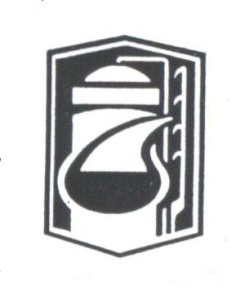  Российский профессиональный союз работников химических отраслей промышленностиТАТАРСТАНСКАЯ РЕСПУБЛИКАНСКАЯ ОРГАНИЗАЦИЯ420012,  Казань,  ул.  Муштари, 9 ,  Тел.: 236-96-95, 236-99-57, 236-97-34Факс: 236-99-57, 236-19-73             E-mail: chemprof-rt@mail.ru              www.chemprof-rt.ru